Schema julkärveförsäljning 2023 IFK HJO P11När ni ser detta å tänker ”shit va jobbigt att dra till Tidaholm eller jösses då ska ju vi på julbord!” Föreställ er då våra grymma grabbar på Gothia Cup och glädjen när dom spöar något tyket Göteborgslag. Förra året sålde vi drygt 200 julkärvar, tänker att det är dags att slå rekord!Naturligtvis fritt fram att byta dagar och pass med varandra, får vi inte alls ihop ngt pass så e de ju inte jordens undergång. Ansvarig kommer få ta på sig att hämta släp hos oss och lasta kärvar och köra ut, byt med varandra vid behov. Detta kan man ju såklart göra dagen innan eller när det passar.  Har ni andra försäljningskanaler eller vet att ni säljer ett antal själva till grannar, släkt osv. så är det ju superbra! 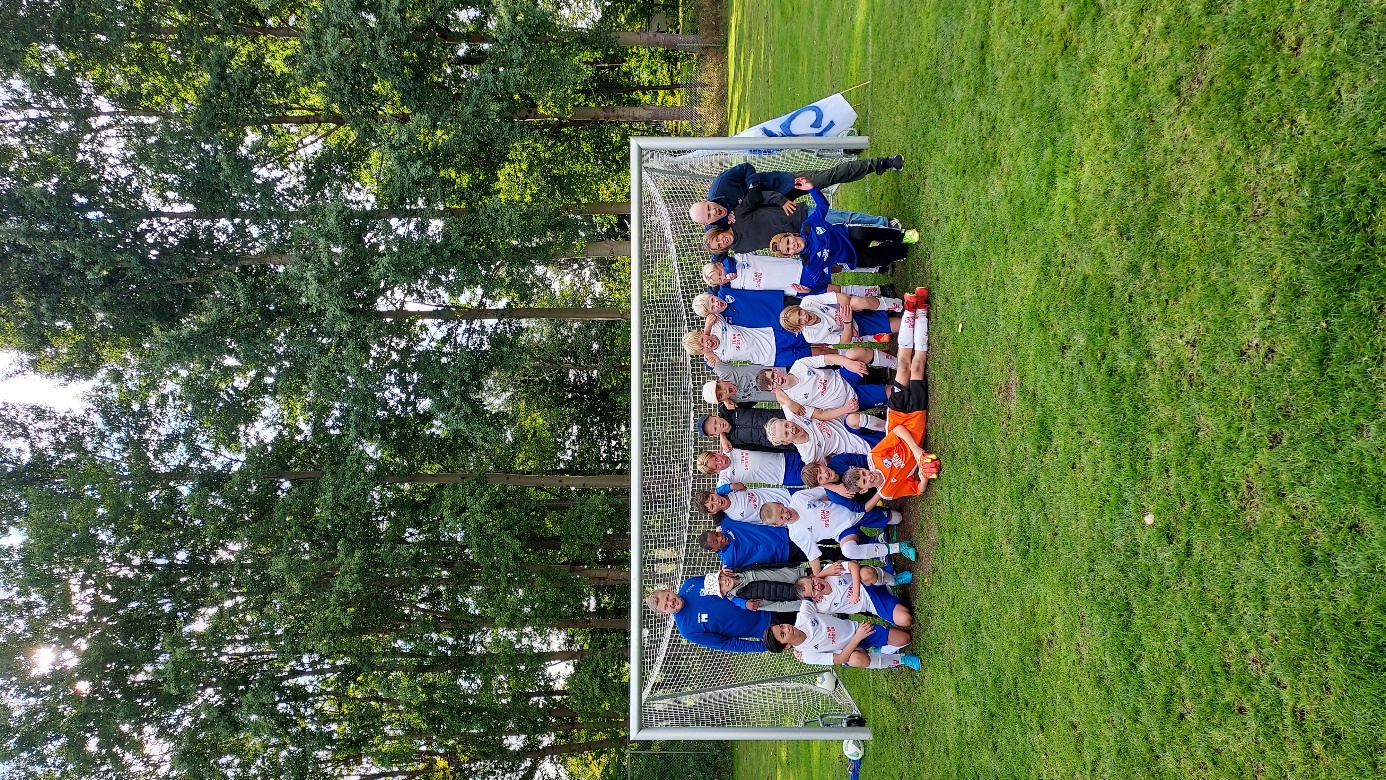 DagDatumTidPlatsAnsvarigaLördag2/1211-14Hjo torgAlfred, Ruben, TageLördag2/1214-17Hjo torgNoah, Leo, RasmusLördag2/129-12.30TidaholmSixten, Yousef, CornelisLördag2/1212.30-16TidaholmLevi, Viktor, AlbinLördag9/129-12EkhammarEddie, LukasLördag16/129-12EkhammarArvid, OscarSöndag17/129-12EkhammarLevin, Matteo, Folke